央企华侨城集团2017校园招聘欢迎登录华侨城集团校招官网http://oct.zhaopin.com或关注微信公众号“华侨城招聘”，了解详细职位信息，并在线投递简历！期待与各位学子携手，加入华侨城，创想优质生活！一、校园行程今年将开启12个校招宣讲城市站（哈尔滨、北京、西安、武汉、天津、上海、南京、成都、长沙、厦门、广州、深圳），走进20所高校，举行综合类校招宣讲会，同时校招网站面向海内外所有应届毕业生开放。宣讲会信息如下：二、简历投递方式1、请登陆华侨城集团校招官网http://oct.zhaopin.com或关注微信公众号“华侨城招聘”，进入“招聘岗位”页面查看岗位信息、填写应聘资料，并在“校园行程”页面查看宣讲会信息。2、请于所在城市宣讲前1天，在线投递简历并参加在线测评，以便尽快收到面试通知。三、招聘流程四、关于华侨城 华侨城集团是总部设在深圳的中央企业。集团初创于1985年，历经31年改革发展，拥有华侨城A、康佳、华侨城亚洲、文旅科技4家上市公司，员工总数四万余人。旅游文化、房地产、电子产品三项核心业务在完全市场竞争环境下均取得长足进步。2015年，集团资产规模达到1358亿元；年接待游客3072万人次，累计接待游客突破3亿人次，在全球旅游景区中名列第四，连续6年稳居亚洲第一，多次荣获中国文化产业30强；2015年实现营业收入506亿元，利润总额84亿元。集团连续5年在国资委业绩考核中获评A级。公司网站：http://www.chinaoct.com/五、互动交流1. 微信平台：华侨城招聘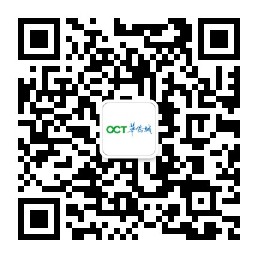 2、更多信息，请登陆华侨城招聘官网：http://oct.zhaopin.com日期时间学校场地2016/10/1214:00-17:00中国人民大学本部就业中心421报告厅 2016/10/1219:00-21:00北京大学本部新太阳学生中心212前期第一天第二天第三天第四天后续简历投递在线测评宣讲会一面笔试（视岗位而定）二面签约座谈体检录用